财会工商系2020年单招考试远程网络面试简介线上面试面试时间：5月26日9：00—17：00面试考官：会计专业：    陈雅檀   联系电话：18711920022旅游管理专业：陈佳佳   联系电话：18692909641金融专业：    李伟珍   联系电话：18073916602文秘专业：    尹  华   联系电话：18975927210面试采用微信视频进行，面试考官可以将本专业学生都加入到群内，一个一个进行。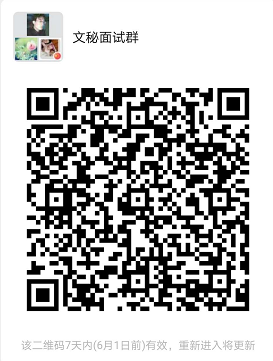 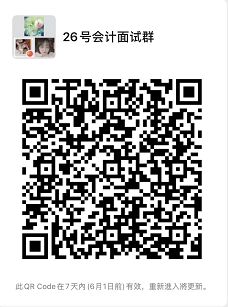 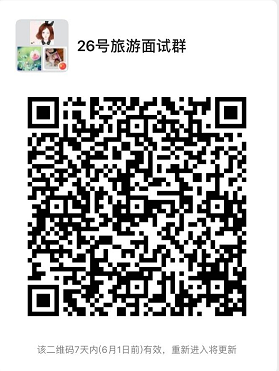 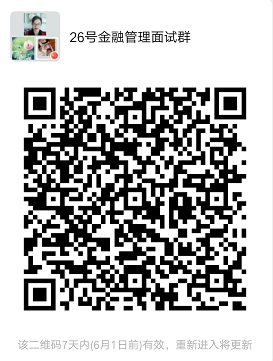 